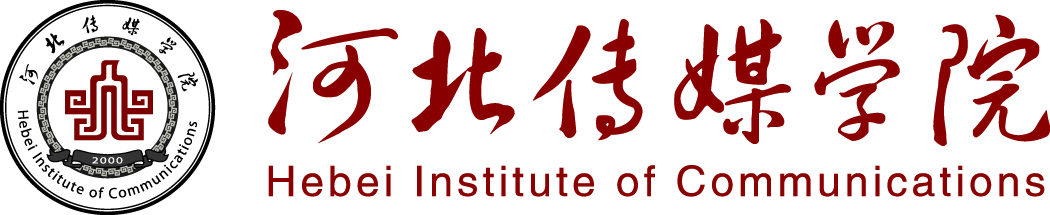   毕业设计姓    名                学    号                院    系   继续教育学院 专    业                指导教师                二〇二三年五月二十日毕业设计原创性声明本人所提交的毕业设计 填写作品和创作报告（作品阐述）的题目 ，是在指导教师的指导下，独立进行研究工作所取得的原创性成果。除文中已经注明引用的内容外，本毕业设计不包含任何其他个人或集体已经发表或撰写过的研究成果。对本文的研究做出重要贡献的个人和集体，均已在文中标明。本声明的法律后果由本人承担。设计作者（签名）：                         指导教师确认（签名）：2023年5月20日                     2023年5月20日毕业设计版权使用授权书本人完全了解河北传媒学院有权保留并向国家有关部门或机构送交毕业设计的复印件和磁盘，允许毕业设计被查阅和借阅。本人授权河北传媒学院可以将毕业设计的全部或部分内容编入有关数据库进行检索，可以采用影印、缩印或其它复制手段保存、汇编毕业设计。保密的毕业设计在_______年解密后适用本授权书。设计作者（签名）：                    指导教师确认（签名）：2023年5月20日                  2023年5月20日摘□□要□□××××××××××××××××××××××××××××××××××××××××××××××××，××××××××××××××××。××××××××××××××××。□□××××××××××××××××××××××××××××××××××××××××××××××××，××××××××××××××××。××××××××××××××××。关键词：×××××；×××××；×××××；××××ABSTRACT□□××××××××××××××××××××××××××××××××××××××××××××××××××××××××××××××××××××××××××××××××××××××××××××××××××××××××××××。Key words：×××××；×××××；×××××；×××××目□□录一、×××	1□□（一）×××	1□□□□1.×××	1二、×××	n□□（一）×××	n□□□□1.×××	n三、×××	n□□（一）×××	n□□□□1.×××	n三、×××	n□□（一）×××	n□□□□1.×××	n四、×××	n□□（一）×××	n□□□□1.×××	n参考文献	n致谢	n附录	n×××××××××××××××××××××××××××××××××××××××××××。一、××××××××××××××××××××。（一）××××××××××××××××××××××××××××××××××××××××××××××××××××××××××××××××××××××××。1.××××××××××××××××××××××××××××××××××××××××××××××××××××××××××××××××××××××××××××××××××××××××××××××××××××××××××××××××××××××××××××××××××××××××××××。参考文献[1]刘国钧,陈绍业.图书馆目录[M].北京:高等教育出版社,1997:15-18.[2]钟文发.非线性规划在可燃毒物配置中的应用[C]//赵玮.中国运筹学会第五届大会论文集.西安:西安电子科技大学出版社，1996:468-471. [3]张筑生.微分半动力系统研究[D].北京:北京大学数学院数学研究所.1983.[4]冯西桥.核反应堆压力管道与压力容器的LBB分析[R].北京:清华大学核能技术设计研究院,1997.[5]袁庆龙,候文义.Ni-P合金镀层组织形貌及显微硬度研究[J].太原理工大学学报，2001,32(1):51-53.[6]谢希德.创造学习的新思路[N].人民日报,1998-12-25(10).[7]汉语拼音正词法基本规则:GB/T 16159—1996[S].北京:中国标准出版社,1996.[8]姜锡洲.一种温热外敷药制备方案:881056073[P].1989-07-26.[9]王明亮.关于中国学术期刊标准化数据库系统工程的进展[EB/OL]. (1998-10-04)[2019-4-5].http://www. cajcd.edu.cn/pub/wml.txt/980810-2.html.[10]万锦坤.中国大学学报论文文摘(1983-1993)英文版[M/CD].北京:中国大百科全书出版社，1996.致□□谢××××××××××××××××××××××××××××××××××××××××××××××××××××××××××××××××××××××××××××××××××××××××××××××××××××××××××××××××××××××××××××××××××××××××××××××××××××××××××××××××××××××××××××××××××××××××××××××××。